RUBINETTO DA LAVABO IXMO A MURO: IL PRIMO A MISCELAZIONE DIRETTALa fusione delle funzionalità di IXMO crea un approccio al design completamente indipendente. Il concept di Dominik Tesseraux (Tesseraux+Partner), in collaborazione con i progettisti KEUCO, ha realizzato un’icona pluripremiata. IXMO integra le funzionalità in modo così compatto da rendere il design conseguentemente minimalista.La base di ogni soluzione IXMO, infatti, è un termostatico o un miscelatore monocomando. Vengono inoltre aggiunti in base alle necessità moduli multifunzionali che, oltre alle connessioni per una, due o tre vie d’acqua, combinano in maniera ridotta altre funzioni come l’attacco tubo flessibile, il supporto doccia da parete, il rubinetto d’arresto o il deviatore. Da qui la necessità di una collezione completa per il bagno. L’apprezzato design delle rubinetterie IXMO nella doccia e nella vasca viene coerentemente ripreso anche nel lavabo e nel bidet.Le rubinetterie per lavabo IXMO sono disponibili nella versione miscelatore monocomando oppure sotto forma di moderno rubinetto a parete. I design IXMO PURE, IXMO SOFT e IXMO FLAT offrono la possibilità di creare un bagno finemente coordinato con varie nuance di stile degli scarichi e delle leve:Grazie allo scarico rotondo e dritto e alla leva rettangolare, IXMO PURE punta sulla bellezza classica delle forme. IXMO SOFT, con uno scarico arrotondato e una leva rotonda, si rivolge agli amanti delle forme più morbide. IXMO FLAT combina forme rotonde e angolari in un’armonia sensuale. 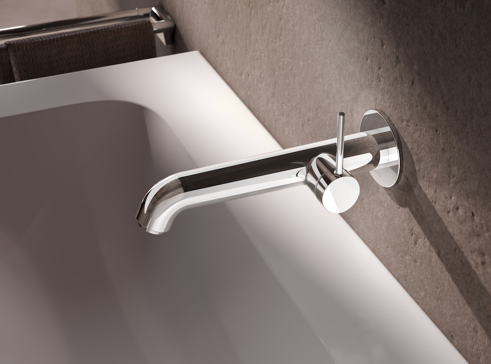 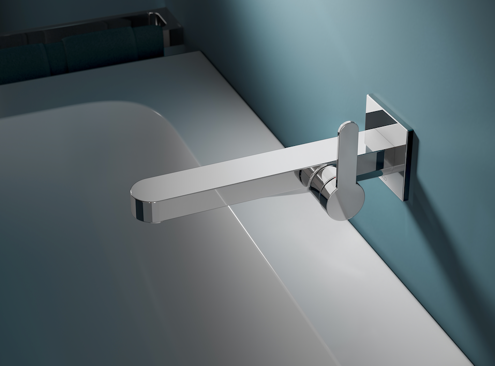 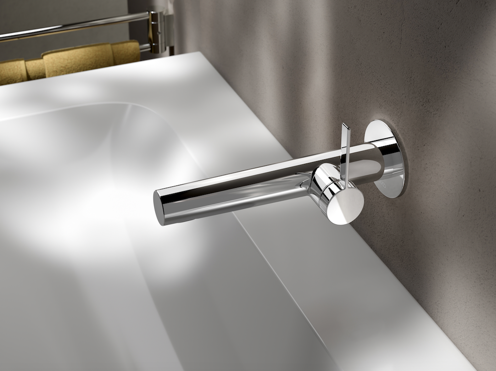 